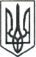                                   ЛЮБОТИНСЬКА МІСЬКА РАДАХАРКІВСЬКА ОБЛАСТЬІІ СЕСІЯ VІІІ СКЛИКАННЯРІШЕННЯВід  18 грудня  2020 р. м. Люботин                                                                                                                          №  Про затвердження  Порядку денногоІІ  ( позачергової)  сесії  Люботинської міської ради VІІІ скликанняВідповідно п.2 ст. 46 Закону України « Про місцеве самоврядування в Україні», ст.51 Регламенту Люботинської міської ради VІІ скликання в новій редакції, Люботинська міська радаВИРІШИЛА:Затвердити  Порядок денний   ІІ ( позачергової)  сесії Люботинської міської ради VІІІ скликання :Про початок реорганізації Манченківської селищної ради Харківського району Харківської області шляхом приєднання до Любтинської міської ради  Харківської області.                                   Доповідає : начальник відділу юридичного забезпечення Олена                                                                                                                     КОНДРАТЕНКОПро внесення змін до Додатку 2, Додатку 5 та Додатку 6 Програми реформування і розвитку житлово-комунального господарства м. Люботина на 2020 рік                  Доповідає : начальник відділу з питань розвитку інфраструктури                                                               міста та благоустрою Віталій МАСЛАКПро внесення змін до рішення ЛМР від 17 грудня 2019 року №569 «Про міський бюджет міста Люботина на 2020 рік» та додатків до нього (зі  змінами).                                           Доповідає: начальник фінансового управління Ірина ЯЛОВЕНКОПро затвердження Регламенту Люботинської міської ради VIІI скликання.                               Доповідає: секретар міської ради Володимир ГРЕЧКОМіський голова                                                                                           Леонід ЛАЗУРЕНКО 